PLUMLEY WITH TOFT & BEXTON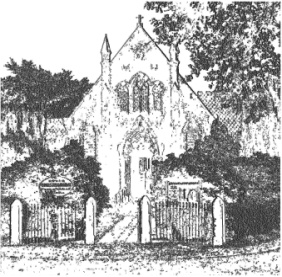 PARISH COUNCIL26th October 2016MINUTES OF THE MEETING OF THE PARISH COUNCIL HELD ONWEDNESDAY, 2nd November 2016 at 7.30 pm Plumley Village HallCouncillors present: A Gabbott Chair, A Shaw, D Nichols, J Wright, S Wharfe, G Walton CEC, A ThompsonPublic Forum There were no members of the public in attendance   Police Surgery to be confirmed There was no police surgeryApologies; To receive and accept apologies for absence from those members unable to attend.Apologies were received from Cllrs C Wilson, G Coates, J Beever, H Lawton, S CrossmanDeclaration of interests To receive from Councillors any declarations of pecuniary and non-pecuniary interestsNon Pecuniary interests were received from Cllrs D Nichols – Plumley Village Hall and A Shaw Richard Comberbach TrustVacant Councillor Position To receive a proposal to co-opt Mrs A Thompson onto the Parish Council Resolved to co –opt Mrs A Thompson onto the CouncilMinutes - To approve & sign the Minutes of the meeting on the 5th October 2016Resolved to approve the minutes of the meeting 5th October 2016Cheshire East Council Matters: To receive a report on Cheshire East Council Matters.  Cllr Walton CEC reported HS2 Report received meeting to discuss 3.11.2016Concerns over volume and speed of traffic at from the Smoker to Lostock Roundabout, reported fatality and concerns regarding pollutionAdvised that the Rural Enterprise Manager working on interesting project near Aston (officers name Rachel Bolton)Attended Highways Town and Parish  Council meeting at Holmes Chapel Clerks Report – Correspondence and to take decisions on items specified in Appendix 11/16 attached Resolved to receive correspondence in appendix 11/16Reports of RTAThere were no reported RTA since the last meeting but a near miss reportedat the junction of Plumley Moor Road and Pinfold Lane Financial Payments – To approve payments in Appendix 11/16 attached. Includes: Salaries & expenses.Resolved to approve all payments as set out in Appendix 11/16Draft 2017/18 Budget Resolved to receive proposed draft budgetTo receive any comments and reports by Councilors concerning transport, planning, footpaths, highways, Village Hall, Parish Plan, Community Pride, Community Resilience, Home watchNote -  When receiving reports and making resolutions perceived risks need to be identified and if necessary agreed actions required to mitigate them  Moorcroft Play Area update There were no updates  General Highways issues Vehicles reported to be turning right into Plumley Moor Road from the A556 Smoker hedge still not cut, Action Cllr Walton to report Clerk to add to outstanding actions. Clerk advised that he would update Action Log and forward the complete list to CEC prior to the next meetingCommunity Pride update Report from  Cllr Crossman forwarded to Cllrs, see appendixPlanning 16/5318M Bexton Hall, BEXTON LANE,Resolved that there is no objection, however comment needs to be made that the  Parish Council hopes that the attractive setting of Bexton Hall will not be affected by the proposal, to its detriment.Cheshire Oil Development update No further developments, still awaiting answer on Terminal 1 issue  Plumley Village HallCouncillors were advised that the Village Hall AGM would take place the following Tuesday 8th November Councilor positionResolved in agenda item 3Meetings – To note feedback from meetings attended since the meeting 5th October 2016 and to note attendance to take place at meetings during November / December 2016To receive any items for inclusion in the agenda for the next meeting, proposed to be held at 7.30pm on  Wednesday 7th December 2016 in the Committee Room at Plumley Village Hall  Action Clerk to request a presentation on the Neighbourhood Plan from Cheshire East Council Close MeetingAPPENDIX 11/165.0 Clerk’s ReportWebsite update5.1 Correspondence 5.2.  Road Traffic accidents  - To note the occurrence of RTA’s since the last meeting	6.10.16 @ 10 50 am at the crossroads on Plumley Moor Road.6.  Financial Payments6.1 To note the current financial position *Business Premium Account Earmarked Reserves Donald Sterling Legacy                          367.67Donation for daffodil bulbs                      6.50Playing Fields provision                      3,550.00Reports 8.3 Community PrideThe Finals event for 2016 was held on 13 October at Sandbach Town Hall, in the presence of the Lord Lieutenant,  High Sheriff, many Mayors from pan Cheshire. The hall filled to capacity. Grateful thanks to CEC for the refreshments A delightful Civic event for Cheshire attended by many folks from all over Cheshire.The event was attended by 6 Plumley residents plus our own Cllr George W.Full results and pecking orders will be posted to the Clerk shortly.In the meantime I can let you know that from my quick notes made during the event: Tilston were first in 'our' section 600 to 1000 population. Peover Superior was the runner up.The Overall Improvement Award was won by Willaston, near Nantwich. Best Kept small town..Sandbach.Championship Award..CrowtonWe had a Little Gem Award ..given for Heathfield Nursery's  tableau at the entrance to the nurseryS Crossman A17.10Goostrey Neighbourhood Plan Pre-Submission Version (Regulation 14)B17.10To CWAC Site Reference: REF 08 Land East of Shurlach Road/Chester Road A556, Lostock GralamC19.10Boundary Commission ProposalsD19.10Cheshire Homechoice NewsletterE20.10Chalc E-BulletinF25.10PCC MEETING WITH PARISH AND TOWN COUNCILS IN CHESHIRE EAST, 8/11/16G26.10Cheshire Homechoice NewsletterH27.10Remembrance Day Service at St.Oswald's church, Lower PeoverI27.10Healthwatch Cheshire East eBulletin - November 2016J27.10ChALC E-BulletinK31.10Manchester Airport Community Review 2015-2016L31.10alert@neighbourhoodalert.co.ukMNIncomeCommunity Account                   £*Business PremiumAccount £Balance brought forward 19,222.126159.75PreceptTotal19,222.126159.75RefPayee£I Print104.40D McGifford -Clerk salary195.00Evelyn Nicholls – Plants Community pride48.98Total for period 348.38Total Carried forward18,873.74